Име и презиме:______________________________Име и презиме:______________________________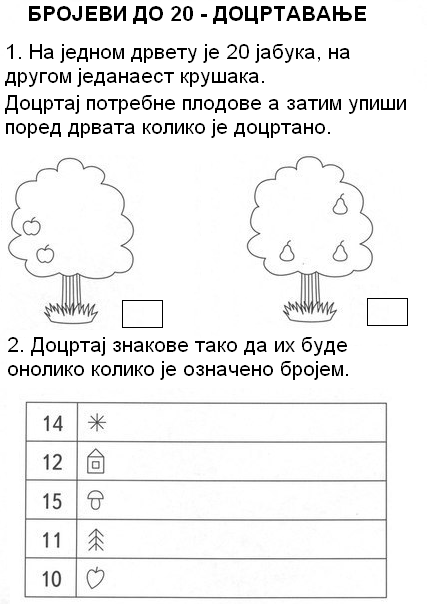 